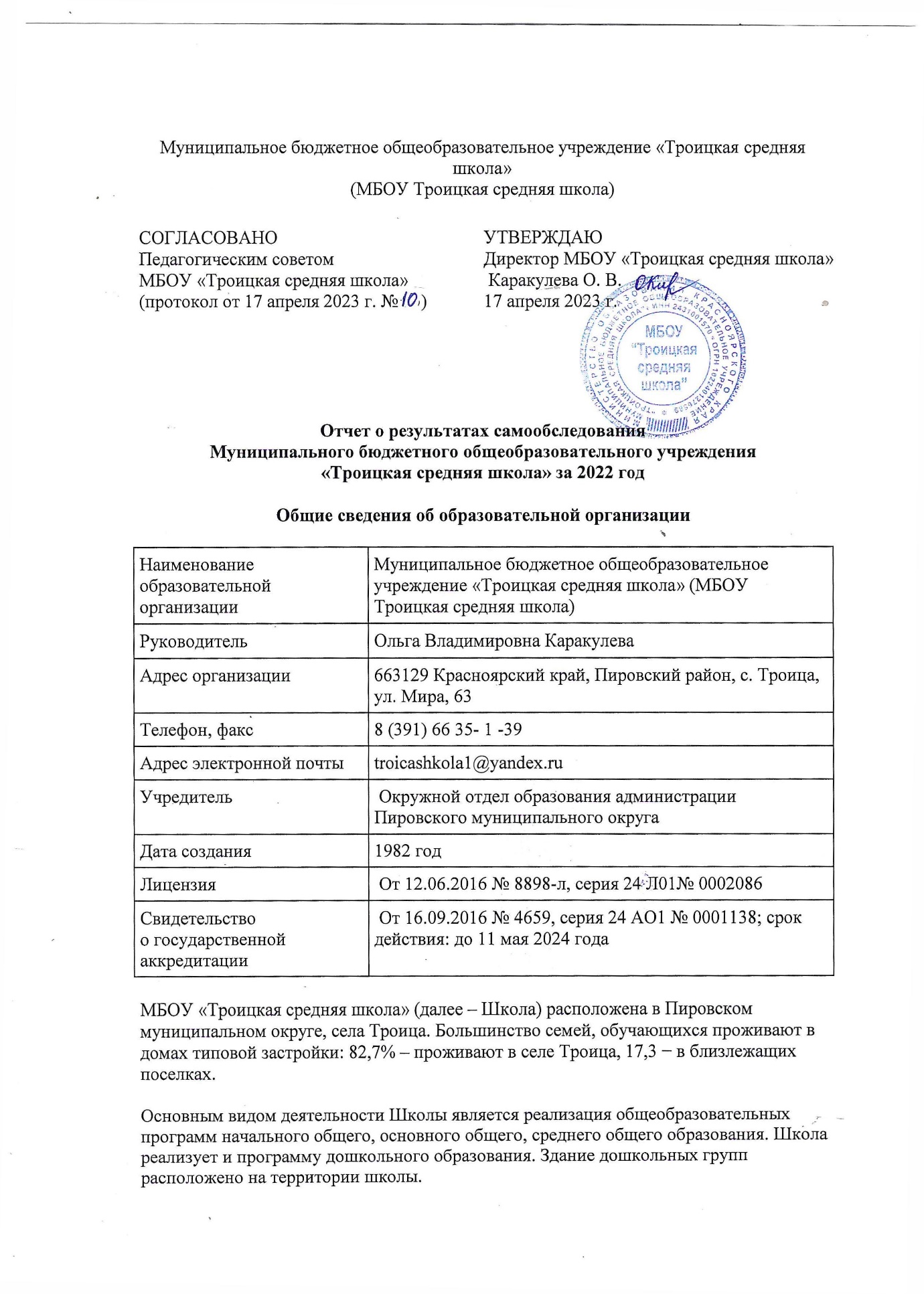 Цель деятельности дошкольных групп МБОУ «Троицкая средняя школа» — осуществление образовательной деятельности по
реализации образовательных программ дошкольного образования.Предметом деятельности дошкольных групп является формирование общей культуры, развитие физических, интеллектуальных, нравственных, эстетических и личностных качеств, формирование предпосылок учебной деятельности, сохранение и укрепление здоровья воспитанников.Режим работы  дошкольных групп: рабочая неделя — пятидневная, с понедельника по пятницу. Длительность пребывания детей в группах — 09 часов. Режим работы групп — с 07.30 до 16:30.Аналитическая частьI. Оценка образовательной деятельностиОбразовательная деятельность в Школе организуется в соответствии с Федеральным законом от 29.12.2012 № 273-ФЗ «Об образовании в Российской Федерации», ФГОС начального общего, основного общего и среднего общего образования, основными образовательными программами, локальными нормативными актами Школы.С 01.09.2022 организовали обучение 1-х, 5-х и 10-х классов по ООП, разработанным по обновленным ФГОС НОО, ООО и СОО. Мониторинг показал, что обучающиеся не почувствовали переход. Анализ текущих достижений показал результаты, сопоставимые с результатами прошлого и позапрошлого годов. Учителя отмечают, что им стало проще оформлять тематическое планирование в рабочих программах по учебным предметам, так как планируемы результаты по ФГОС стали конкретнее и с ними удобнее работать.С 01.01.2021 года Школа функционирует в соответствии с требованиями СП 2.4.3648-20 «Санитарно-эпидемиологические требования к организациям воспитания и обучения, отдыха и оздоровления детей и молодежи», а с 01.03.2021 — дополнительно с требованиями СанПиН 1.2.3685-21 «Гигиенические нормативы и требования к обеспечению безопасности и (или) безвредности для человека факторов среды обитания». В связи с новыми санитарными требованиями Школа усилила контроль за уроками физкультуры. Учителя физкультуры организуют процесс физического воспитания и мероприятия по физкультуре в зависимости от пола, возраста и состояния здоровья. Кроме того, учителя и заместитель директора по АХЧ проверяют, чтобы состояние спортзала и снарядов соответствовало санитарным требованиям, было исправным — по графику, утвержденному на учебный год.Школа ведет работу по формированию здорового образа жизни и реализации технологий сбережения здоровья. Все учителя проводят совместно с обучающимися физкультминутки во время занятий, гимнастику для глаз, обеспечивается контроль за осанкой, в том числе во время письма, рисования и использования электронных средств обучения.Дошкольные группы посещают 22воспитанника в возрасте от 2 до 7 лет. Сформировано 2 разновозрастных группы  общеразвивающей направленности. Воспитательная работаВнеурочная деятельностьОрганизация внеурочной деятельности соответствует требованиям ФГОС уровней общего образования. Структура рабочих программ внеурочной деятельности соответствует требованиям стандартов к структуре рабочих программ внеурочной деятельности.Все рабочие программы имеют аннотации и размещены на официальном сайте Школы.Формы организации внеурочной деятельности включают: кружки, секции, летний лагерь.С 1 сентября 2022 года в планах внеурочной деятельности уровней образования выделено направление – еженедельные информационно-просветительские занятия патриотической, нравственной и экологической направленности «Разговоры о важном». Внеурочные занятия «Разговоры о важном» были включены в планы внеурочной деятельности всех уровней образования в объеме 34 часов.На основе примерной программы курса «Разговоры о важном», одобренной решением ФУМО (протокол от 15.09.2022 № 6/22), были разработаны рабочие программы внеурочных занятий «Разговоры о важном». Внеурочные занятия «Разговоры о важном» внесены в расписание и проводятся по понедельникам первым уроком еженедельно. Первое занятие состоялось 5 сентября 2022 года. Ответственными за организацию и проведение внеурочных занятий «Разговоры о важном» являются классные руководители.В первом полугодии 2022/23 учебного года проведено 16 занятий в каждом классе. Внеурочныезанятия «Разговоры о важном» в 1–11-х классах:фактически проведены в соответствии с расписанием;темы занятий соответствуют тематическим планам Минпросвещения;формы проведения занятий соответствуют рекомендованным.Планы внеурочной деятельности НОО, ООО и СОО выполнены в полном объеме.Воспитательная работа в 2022 году осуществлялась в соответствии с рабочей программой воспитания.Воспитательная работа по рабочим программам воспитания осуществлялась по следующим модулям:инвариантные –по ФГОС второго поколения: «Классное руководство», «Школьный урок», «Работа с родителями», «Курсы внеурочной деятельности», «Самоуправление (на уровнях ООО, СОО)»,«Профориентация (на уровнях ООО, СОО)»/ по ФГОС третьего поколения: «Основные школьные дела», «Классное руководство», «Школьный урок», «Внеурочная деятельность», «Внешкольные мероприятия», «Организация предметно-пространственной среды», «Работа с родителями (законными представителями)», «Самоуправление», «Профилактика и безопасность», «Социальное партнерство», «Профориентация».вариативные – по ФГОС второго поколения: «Ключевые общешкольные дела», «Детские общественные объединения», «Школьные медиа», «Экскурсии, экспедиции, походы», «Организация предметно-эстетической среды»/по ФГОС третьего поколения: «Детские общественные объединения», «Школьные медиа», «Школьный музей», «Школьный спортивный клуб», «Школьный театр».Воспитательные события в Школе проводились в соответствии с календарными планами воспитательной работы НОО, ООО и СОО. Они конкретизируют воспитательную работу модулей рабочей программы воспитания по уровням образования. Виды и формы организации совместной воспитательной деятельности педагогов, школьников и их родителей разнообразны:коллективные школьные дела;акции;единые школьные уроки.Работа по гражданско-патриотическому воспитанию обучающихся МБОУ «Троицкая средняя школа» организуется в рамках реализации рабочей программы воспитания. Деятельность носит системный характер и направлена на формирование:гражданского правосознания;патриотизма и духовно-нравственных ценностей;экологической культуры как залога сохранения человечества и окружающего мира;активной гражданской позиции через участие в школьном самоуправлении.Проведенные мероприятия:В 2022 году в Школе проведено 4 общешкольных мероприятия, 10 единых классных часов, 4 акции гражданско-патриотической направленности.Анализ планов воспитательной работы 1–11-х классов показал следующие результаты:планы воспитательной работы составлены с учетом возрастных особенностей обучающихся;в планах воспитательной работы предусмотрены различные виды и формы организации воспитательной работы по гражданско-патриотическому воспитанию, которые направлены на всестороннее развитие личности обучающегося и расширение его кругозора;Посещенные классные мероприятия гражданско-патриотической направленности показывают, что в основном классные руководители проводят классные мероприятия на достаточно высоком уровне.Классные руководители осуществляют гражданско-патриотическое воспитание обучающихся Школы через разнообразные виды деятельности: экскурсии; поисково-исследовательскую работу школьного музея; встречи с участниками локальный войн, ветеранами труда, выпускниками Школы; кружковую и досуговую деятельность.В рамках работы по формированию представлений о государственной символике были организованы еженедельные линейки по понедельникам перед уроками с выносом флага РФ и исполнением гимна РФ;Деятельность педагогического коллектива по гражданско-патриотическому воспитанию осуществляется в соответствии с поставленными целью и задачами на удовлетворительном уровне. Все запланированные мероприятия реализованы в полном объеме.Дополнительное образованиеОхват дополнительным образованием в Школе в 2022 году составил 80 процентов.Во втором полугодии 2021/22 учебного года Школа реализовывала 5 дополнительных общеразвивающих программ по 4 направлениям:художественное («Танцевальный», «В гостях у сказки»);физкультурно-спортивное («Спортивныеигры»);туристско-краеведческое («Музейноедело»);техническое («Перволого»).В первом полугодии 2022/23 учебного года Школа реализовывала 5 дополнительных общеразвивающих программ по 5 направлениям:художественное («Танцуем вместе», школьный театр «Фантазёры»);физкультурно-спортивное («Спортивные игры»);туристско-краеведческое («Музейное дело»);естественно-научное («Растения вокруг нас»);техническое («Школьный репортёр»).В 2022 году Школа включилась в проект Минпросвещения «Школьный театр» (протокол Минпросвещения от 27.12.2021 № СК-31/06пр). В Школе с 1 сентября 2022 года организовано объединение дополнительного образования «Театральный кружок "Фантазёры"». Разработана программа дополнительного образования «Театральный кружок "Фантазёры"». Руководитель театральной студии – педагог дополнительного образования Шефер В.Ю. Составлены план и график проведения занятий в театральном кружке. В первом полугодии 2022/23 учебного года в театральном кружке занимались 13обучающихся 1-5-х классов. Это 16 процентов, обучающихся Школы. С 1 сентября 2022 года в рамках дополнительного образования организован школьный спортивный клуб «Олимп». В рамкахклубареализуютсяпрограммыдополнительногообразования:«Спортивные игры» – 1 группа 9-12 лет;«Спортивные игры» – 1 группа 13-17 лет;В объединениях клуба в первом полугодии занято 38 обучающихся (46% обучающихся Школы).В первом полугодии 2022/23 учебного года  воспитанники клуба приняли участие в следующих спортивных мероприятиях:Вывод: программы дополнительного образования выполнены в полном объеме, повысился охват дополнительным образованием по сравнению с 2021 годом на 3 процента. II. Оценка системы управления организациейУправление Школой осуществляется на принципах единоначалия и самоуправления.Органы управления, действующие в ШколеДля осуществления учебно-методической работы в Школе создано три предметных методических объединения:общих гуманитарных   дисциплин;естественно-научных и математических дисциплин;объединение педагогов начального образования.В целях учета мнения обучающихся и родителей (законных представителей) несовершеннолетних обучающихся в Школе действуют Совет обучающихся и Совет родителей.III. Оценка содержания и качества подготовки обучающихсяСтатистикапоказателейза 2019–2022 годыПриведенная статистика показывает, что положительная динамика успешного освоения основных образовательных программ сохраняется, при этом стабильно растет количество обучающихся Школы.Профильное и углубленное обучение в Школе отсутствует.  В 2021 году в школе 8 обучающихся с ОВЗ и инвалидностью.Краткий анализ динамики результатов успеваемости и качества знанийРезультаты освоения учащимися программ начального общего образования по показателю «успеваемость» в 2022 годуЕсли сравнить результаты освоения обучающимися программ начального общего образования по показателю «успеваемость» в 2022 году с результатами освоения учащимися программ начального общего образования по показателю «успеваемость» в 2021 году, то можно отметить, что процент учащихся, окончивших на «4» и «5», понизился на 23 процента (в 2021 был 65%), процент учащихся, окончивших на «5» остался прежним. процент неуспевающих обучающихся понизился на 21% (процент неуспевающих в 2021 г – 6%).Результаты освоения учащимися программ основного общего образования по показателю «успеваемость» в 2022 годуЕсли сравнить результаты освоения обучающимися программ основного общего образования по показателю «успеваемость» в 2022 году с результатами освоения учащимися программ основного общего образования по показателю «успеваемость» в 2021 году, то можно отметить, что процент учащихся, окончивших на «4» и «5», стал ниже на 6 процентов (в 2021г был 40%), процент учащихся, окончивших на «5», вырос на 10% (в 2021г — 2%).В 2022 году обучающиеся 4-8-х классов участвовали в проведении всероссийских проверочных работ. Анализ результатов показал положительную динамику по сравнению с результатами 2021 года: 100% учеников справились с заданиями (в 2021 был 91%).Результаты освоения программ среднего общего образования обучающимися 10, 11 классов по показателю «успеваемость» в 2022 годуРезультаты освоения учащимися программ среднего общего образования по показателю «успеваемость» в 2022 учебном году стал ниже на 455 (в 2021г количество обучающихся, которые закончили полугодие на «4» и «5», было 75%), процент учащихся, окончивших на «5», стабилен (в 2020 было 0%).В 2022 году учащиеся 11-х классов успешно прошли итоговое сочинение по русскому языку. По итогам испытания все получили «зачет» и были допущены до государственной итоговой аттестации.В 2022 году выпускники 11-х классов сдавали ГИА в форме ЕГЭ по русскому языку и математике. Обучающиеся 9-х классов сдавали экзамены по основным предметам — русскому языку и математике, и двум предметам по выбору. Участники ГИА с ОВЗ и инвалидностью могли сдать экзамен только по одному предмету по своему желанию.Результаты сдачи в форме ЕГЭ в 2022 годуОбучающиеся показали 100%-ную успеваемость по результатам ЕГЭ по всем предметам. Высокий результат (средний балл выше 50) набрала обучающаяся по результатам ЕГЭ по предмету: русский язык. Сравнительный анализ успешности экзаменов за курс средней школы показал, что качество выполнения работ в 2021/22 учебном году уменьшилось по сравнению с предыдущим годом по русскому языку на 32,5% (2021г – 86%). Результаты сдачи в форме ОГЭ в 2022 годуСравнительный анализ успешности экзаменов за курс основной школы показал, что качество выполнения работ по математике в 2021/22 учебном году увеличилось по сравнению с предыдущим годом на 6%, качество выполнения работ по русскому языку в 2021/22 учебном году стало меньше по сравнению с предыдущим годом на 14%. Анализ результатов итоговой аттестации за отчетный период позволяет сделать следующий вывод: получены недостаточно высокие результаты ОГЭ по математике, обществознанию. Из 6 учащихся, допущенных до итоговой аттестации, получили аттестаты об основном среднем (общем) образовании 6 чел. (100%).IV. Оценка организации учебного процессаОрганизация учебного процесса в Школе регламентируется режимом занятий, учебным планом, календарным учебным графиком, расписанием занятий, локальными нормативными актами Школы.Образовательная деятельность в Школе осуществляется по пятидневной учебной неделе для 1–11-х классов. Занятия проводятся в одну смену.В соответствии с СП 3.1/2.43598-20 и методическими рекомендациями по организации начала работы образовательных организаций в 2021/22 учебном году Школа:Уведомила Роспотребнадзор о дате начала образовательного процесса;разработала графики прихода обучающихся, начала/окончания занятий, приема пищи в столовой с таким учетом, чтобы развести потоки и минимизировать контакты учеников;закрепила кабинеты за классами;составила и утвердила графики уборки, проветривания кабинетов и рекреаций;разместила на сайте школы необходимую информацию об антикоронавирусных мерах, дополнительно направили ссылки по официальным родительским группам в WhatsApp.использует при осуществлении образовательного процесса бесконтактные термометры, рециркуляторы передвижные и настенные, средства и устройства для антисептической обработки рук, маски многоразового использования, маски медицинские, перчатки.V. Оценка востребованности выпускниковКоличество выпускников, которые продолжили обучение в 10 классе снизилось на 33% (в 2021 году был – 83%). Повысилось количество выпускников, поступающих в профессиональныеОО, выросло на 50% по сравнению с результатами 2021года.Статистикапоказателейза 2018–2021 годыПриведенная статистика показывает, что положительная динамика успешного освоения основных образовательных программ сохраняется, при этом стабильно растет количество обучающихся Школы.Профильное и углубленное обучение в Школе отсутствует.  В 2022 году в школе 10 обучающихся с ОВЗ и инвалидностью.VI. Оценка качества кадрового обеспеченияНа период самообследования в Школе работали и работают 20 педагогов, из них 9 — внутренних совместителей, 1- внешний совместитель. Из них 4 человека имеют среднее специальное образование и 1 обучается в вузе. 3 педагога имеют высшую квалификационную категорию, 8 – первую. В 2022 году аттестацию прошли 2 человека на первую квалификационную категорию. В 2022 году со школы ушли 2 педагога: 1 из них пенсионер.  В целях повышения качества образовательной деятельности в Школе проводится целенаправленная кадровая политика, основная цель которой — обеспечение оптимального баланса процессов обновления и сохранения численного и качественного состава кадров в его развитии, в соответствии потребностями Школы и требованиями действующего законодательства.Основные принципы кадровой политики направлены:на сохранение, укрепление и развитие кадрового потенциала;создание квалифицированного коллектива, способного работать в современных условиях;повышения уровня квалификации персонала.Оценивая кадровое обеспечение образовательной организации, являющееся одним из условий, которое определяет качество подготовки обучающихся, необходимо констатировать следующее:образовательная деятельность в Школе обеспечена квалифицированным профессиональным педагогическим составом;в Школе создана устойчивая целевая кадровая система, в которой осуществляется подготовка новых кадров из числа собственных выпускников;кадровый потенциал Школы динамично развивается на основе целенаправленной работы по повышению квалификации педагогов.VII.  Оценка качества учебно-методического и библиотечно-информационного обеспеченияФонд библиотеки формируется за счет федерального, областного, местного бюджетов.Состав фонда и его использование:Общая характеристика:− объем библиотечного фонда – 5660 единица;− книгообеспеченность – 100 процентов;− обращаемость – 3578 единиц в год;− объем учебного фонда – 2633 единица.Фонд библиотеки формируется за счет федерального бюджета.Состав фонда и его использование:Фонд библиотеки соответствует требованиям ФГОС, учебники фонда входят в федеральный перечень, утвержденный приказом Минпросвещения России от 28.12.2018 № 345.В библиотеке имеются электронные образовательные ресурсы – 209 дисков..Средний уровень посещаемости библиотеки – 32 человек в день.На официальном сайте школы  есть страница библиотеки с информацией о работе и проводимых мероприятиях библиотеки Школы.Оснащенность библиотеки учебными пособиями достаточная. Отсутствует финансирование библиотеки на закупку периодических изданий и обновление фонда художественной литературы.VIII. Оценка материально-технической базыМатериально-техническое обеспечение школы позволяет реализовывать в полной мере образовательные программы. В школе оборудованы 15 учебных кабинетов (включая спортивный зал), 11 из них оснащены современной мультимедийной техникой, в том числе:кабинет физики;кабинет химии и биологии;один компьютерный класс.Эти кабинеты являются кабинетами «Точки роста».На первом этаже школы расположены туалеты, столовая, пищеблок и спортивный зал.В 2022 году был проведен капитальный ремонт спортивного зала школы: произведена полная замена окон, дверей, пола и системы отопления как в самом спортзале, так и в  прилегающем коридоре. Стены помещений были оштукатурены и покрашены.Учреждение имеет спортивный стадион. На спортивном стадионе установлено уличное спортивное оборудование: «лабиринт», «разрушенная лестница», стена с 2-мя проемами, спортивный комплекс с-005, лаз «паук», со бум на цепях. Занятия на стадионе организуются в мае, сентябре и в летний период для реализации программ дополнительного образования. В зимний период на нем проводится учебные занятия (лыжная подготовка). В учреждении имеется столовая на 48 посадочных мест. Питание детей организуется в два приема. В столовой имеется все необходимое оборудование. Питание детей организовано в строгом соответствии с нормами СанПин.С целью организации охраны здоровья обучающихся заключен договор с КГБУ «Пировская районная больница». Медицинское обслуживание детей осуществляется медицинской сестрой КГБУЗ «Пировская РБ». В школе имеется лицензированный медицинский кабинет в здании дошкольных групп.Для обеспечения подвоза обучающихся с близлежащих деревень, в школе имеются два автобуса: ПАЗ320570-02  (2021года выпуска), ГАЗ – 322171 (2021 года выпуска)Школа соответствует нормам пожарной безопасности. В здании школы и дошкольных групп установлена автоматическая пожарная сигнализация и система передачи сигнала на пульт пожарной охраны без участия человека. С целью организации охраны в здании школы установлена система видеонаблюдения, охранной сигнализации и голосового оповещения. В здании дошкольных групп установлена система видеонаблюдения.Имеющееся в школе материально-техническое обеспечение позволяет реализовать все образовательные программы в соответствии с лицензией в полном объеме.МероприятиеКлассы«200 вопросов о Енисейской губернии», региональный5-7ЦВР Всероссийский урок «Эколята – молодые защитники Природы»,5-17Всероссийский Петровский урок1-11Краевой Уставной урок «Два века Енисейской губернии»1-5Акция «Герои нашего времени»5-11Региональный урок "Блокадный хлеб"1-11Конкурс сочинений "Без срока давности"7Акция «Письмо Победы» 1-11Акция «Неделя Памяти жертв Холокоста», представляющая собой цикл мемориальных и просветительских мероприятий, приуроченных к Международному дню памяти жертв Холокоста и годовщине освобождения красной Армией лагеря смерти «Аушвиц» (Освенцим).5-11Общешкольный концерт к 9 Мая1-11. дошкольные группыАкция «Бессмертный полк»1-11№ п/пМероприятиеДата проведенияКоличество участников1муниципальный этап соревнований по легкой атлетике «Школьная спортивная лига»09.09.20229 человек2"Президентские спортивные игры" соревнования по мини-футболу среди ОУ14.10.20226 человек3муниципальный этап соревнований по баскетболу среди команд общеобразовательных учреждений Пировского муниципального округа "Президентские спортивные игры"03.12.202215 человек4муниципальный этап соревнований по шашкам среди команд общеобразовательных учреждений Пировского муниципального округа "Президентские спортивные игры"03.12.20223 человекаНаименование органаФункцииДиректорКонтролирует работу и обеспечивает эффективное взаимодействие структурных подразделений организации, утверждает штатное расписание, отчетные документы организации, осуществляет общее руководство ШколойПедагогический советОсуществляет текущее руководство образовательной деятельностью Школы, в том числе рассматривает вопросы:Развития образовательных услуг;регламентации образовательных отношений;разработки образовательных программ;выбора учебников, учебных пособий, средств обучения и воспитания;материально-технического обеспечения образовательного процесса;аттестации, повышения квалификации педагогических работников;координации деятельности методических объединенийОбщее собрание работниковРеализует право работников участвовать в управлении образовательной организацией, в том числе:участвовать в разработке и принятии коллективного договора, Правил трудового распорядка, изменений и дополнений к ним;принимать локальные акты, которые регламентируют деятельность образовательной организации и связаны с правами и обязанностями работников;разрешать конфликтные ситуации между работниками и администрацией образовательной организации;вносить предложения по корректировке плана мероприятий организации, совершенствованию ее работы и развитию материальной базы№ п/пПараметры статистики2019–2020
учебный год2020–2021
учебный год2021–2022
учебный годНа конец 2022 года1Количество детей, обучавшихся на конец учебного года, в том числе:707783811— начальная школа293131281— основная школа384240411— средняя школа3412122Количество учеников, оставленных на повторное обучение:2— начальная школа—21—2— основная школа————2— средняя школа————3Не получилиа ттестата:—3— об основном общем образовании————3— среднем общем образовании————4Окончили школу с аттестатом с
отличием:4— в основной школе———4— средней школе———КлассыВсего
обуч-сяИз них успеваютИз них успеваютОкончили годОкончили годОкончили годОкончили годНе успеваютНе успеваютПереведены
условноПереведены
условноКлассыВсего
обуч-сяИз них успеваютИз них успеваютВсегоВсегоОкончили годОкончили годНе успеваютНе успеваютПереведены
условноПереведены
условноКлассыВсего
обуч-сяКол-во%С
отметками «4» и «5»%С отметками «5»%Кол-во%Кол-во%28788563001131133313313300267267410101003301100000Итого31187594213,31327327КлассыВсего
обуч-сяИз них
успеваютИз них
успеваютОкончили
годОкончили
годОкончили
годОкончили
годНе успеваютНе успеваютПереведены
условноПереведены
условноКлассыВсего
обуч-сяКол-во%С
отметками
«4» и «5»%С
отметками
«5»%Кол-
во%Кол-во%5991003331110000688100450113000075510012000000081010100330000000988100338000000Итого4042010014342120000КлассыВсего
обуч-сяИз них
успеваютИз них
успеваютОкончили
полугодиеОкончили
полугодиеОкончилигодОкончилигодНе успеваютНе успеваютПереведены
условноПереведены
условноСменили
форму
обученияСменили
форму
обученияКлассыВсего
обуч-сяИз них
успеваютИз них
успеваютВсегоВсегоОкончилигодОкончилигодНе успеваютНе успеваютПереведены
условноПереведены
условноСменили
форму
обученияСменили
форму
обученияКлассыВсего
обуч-сяКол-во%С
отметками
«4» и «5»%С
отметками
«5»%Кол-во%Кол-во%%Кол-
во1010101006600000000011221000000000000Итого121210063000000000ПредметСдавали всего
человекОбучающихся
получивших 100 балловОбучающихся
получивших 90–98 балловСредний тестовый балл% успеваемостиРусскийязык20053,5100Математика (базовыйуровень)20014,5100Учебный годПредметКол-во сдавало%успеваемости% качестваСредний школьный балл2021-2022 уч.гматематика6100333,32021-2022 уч.грусскийязык6100503,82021-2022 уч.гОбществознание6100173,22021-2022 уч.гГеография5100603,62021-2022 уч.гФизика11001004Год
выпускаОсновная школаОсновная школаОсновная школаОсновная школаСредняя школаСредняя школаСредняя школаСредняя школаСредняя школаГод
выпускаВсегоПерешли в
10-й класс
ШколыПерешли в
10-й класс
другой ООПоступили в
професиональную
ООВсегоПоступили
в ВУЗПоступили в
профессиональную
ООУстроились
на работуПошли на
срочную
службу по
призыву2021121002211002022840420200№ п/пПараметры статистики2018–2019
учебный год2019–2020
учебный год2020–2021
учебный годНа конец 2021 года1Количество детей, обучавшихся на конец учебного года, в том числе:677077831— начальная школа292931311— основная школа323842401— средняя школа634122Количество учеников, оставленных на повторное обучение:2— начальная школа2—2—2— основная школа1———2— средняя школа————3Не получили аттестата:3— об основном общем образовании————3— среднем общем образовании————4Окончили школу с аттестатом с
отличием:4— в основной школе————4— средней школе————№ВидлитературыКоличествоединиц в фондеСколько экземпляров выдавалось за год1Учебная263323092Педагогическая8121763Художественная151614014Справочная110725Языковедение, литературоведение3401136Естественно-научная139367Техническая2188Общественно-политическая8941